ALLIANCE HOCKEY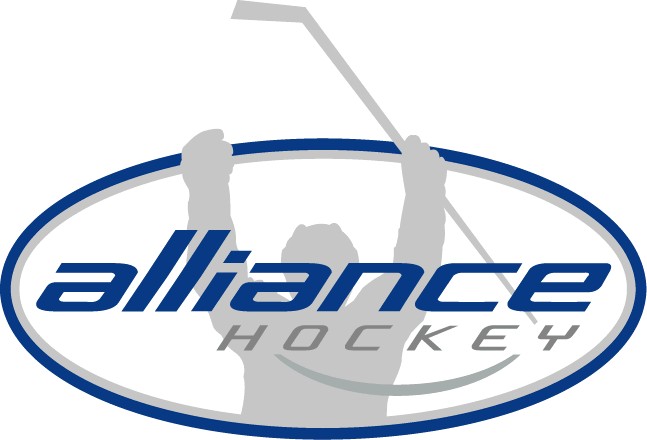 Residential Move FormLOCAL & ALLIANCE TO ALLIANCE MOVES ONLYRegistering Association:	Date of Occupancy at New Address:Parent Signature:   	 (Player if 18 years of age)Date:   	Local = Same Association & Same City – no supporting document required.Alliance Home Centre to Alliance Home Centre = requires one (1) supporting document. e.g. – Copy of parent updated driver’s licence OR copy of utility or similar bill with new address.A copy of this document is to be forwarded to the ALLIANCE Hockey Registrar for input into the HockeyCanada Database via e-mail to shishon@alliancehockey.com or fax to (519) 273-2114.Privacy Statement:  The information requested on this form is required by ALLIANCE Hockey and the Ontario Hockey Federation (OHF), and their respective executives, employees, coaches, trainers, referees and volunteers, for registration purposes and to administer the rules and regulations of ALLIANCE Hockey, and to provide notification of any upcoming events or other activities.In order to do so, ALLIANCE Hockey, its Member Associations, OHF and Hockey Canada may, if required request proof of a player’s identity, address and date of birth.Declaration of Right of Choice Form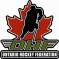 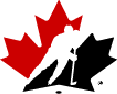 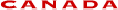 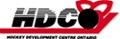 Player Name:First Name	Last NameTelephone #:Birth Date of Player:Day	Month	YearContact Email Address:Player’s New Address: (e.g. road, concession, rural route, etc.)Player’s New Address: (e.g. road, concession, rural route, etc.)City:Postal Code:Player’s Old Address:Player’s Old Address:City:Postal Code:Previous Season’s Association:Previous Season’s Team Name: